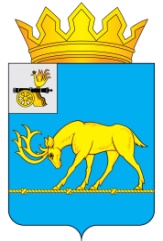 АДМИНИСТРАЦИЯ МУНИЦИПАЛЬНОГО ОБРАЗОВАНИЯ«ТЕМКИНСКИЙ РАЙОН» СМОЛЕНСКОЙ ОБЛАСТИПОСТАНОВЛЕНИЕот 20.09.2018 г. № 383                                                                          с. ТемкиноО внесении изменений в муниципальную программу«Обеспечение безопасностидорожного движения на территории Темкинского районаСмоленской области» на 2016-2018 г. г.» В соответствии с бюджетным кодексом РФ и во исполнение протокола комиссии при Администрации муниципального образования «Темкинский район» Смоленской области по разработке и реализации долгосрочных программ от 20.09.2018 г.Администрация муниципального образования «Темкинский район» Смоленской области  п о с т а н о в л я е т:1.Внести в муниципальную программу «Обеспечение безопасности дорожного движения на территории Темкинского района Смоленской области» на 2016-2018 г. г.», утвержденную постановлением Администрации муниципального образовании «Темкинский район» Смоленской области  от 23.12.2015 № 465, следующие изменения: 1.1 В паспорте программы позицию  «Объемы  и источники финансирования»изложить в следующей редакции:      1.2. Раздел 3 «Перечень программных мероприятий» после строки 4.4. дополнить  строкой следующего содержания:        1.3 Раздел 4. Обоснование  ресурсного обеспечения программы изложить в следующей редакции:Финансовое обеспечение реализации программы осуществляется за счет бюджетных ассигнований бюджета муниципального образования «Темкинский район» Смоленской области и составляет 449,0 тыс. рублей, в том числе по годам:в 2016 году -150,0 тыс. рублей,в 2017 году - 100,0 тыс. рублей,в 2018году - 199,0 тыс. рублей.       Объемы финансирования мероприятий Программы подлежат ежегодному уточнению в установленном порядке при формировании проекта районного бюджета на соответствующий год.         1.4. Строку «Итого» перечня основных мероприятий программы изложить в следующей редакции:         2.Настоящее постановление разместить на официальном сайте Администрации муниципального образования «Темкинский район» Смоленской области.        3.Контроль за исполнением настоящего постановления возложить на заместителя  Главы муниципального образования «Темкинский район» Смоленской области В.И. Волкова.Глава муниципального образования «Темкинский район» Смоленской области                                         С.А. ГуляевОбъемы  и источники финансирования муниципальной программы (по годам реализации и в разрезе источников финансирования)Общий объем финансирования программы составляет: 449,0 тыс. руб. за счёт средств местного бюджета, в том числе:- в 2016 году - 150,0 тыс. руб.;- в 2017 году - 100,0 тыс. руб., - в 2018 году - 199,0 тыс. руб.Основное мероприятие № 5 «Обеспечение безопасности дорожного движения»Основное мероприятие № 5 «Обеспечение безопасности дорожного движения»Основное мероприятие № 5 «Обеспечение безопасности дорожного движения»Основное мероприятие № 5 «Обеспечение безопасности дорожного движения»Основное мероприятие № 5 «Обеспечение безопасности дорожного движения»Основное мероприятие № 5 «Обеспечение безопасности дорожного движения»Основное мероприятие № 5 «Обеспечение безопасности дорожного движения»Основное мероприятие № 5 «Обеспечение безопасности дорожного движения»5Приобретение анализатора паров этанола в выдыхаемом воздухе Алкотест с принтеромАдминистрация МО «Темкинский район»Бюджет МО «Темкинский район»--99 998,00 руб.ИТОГО:150,0100,0199,0Отп. 1 экз. – в делоИсп. Барановская Г.А.тел. 2-14-8920.09. 2018 г.Визы:                      Беляев В.Н.Разослать:                  райсовет                 прокуратура                 Колосова Н.Л.                 Павлюченков Е.О.